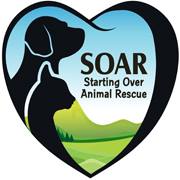 In order to be considered as a guardian you must first be at least 18 years of age, have a valid state-issued photo ID showing your current address and have verifiable consent from your landlord. In an effort to assure more satisfactory guardianship, we ask your cooperation in the completion of this application. Just as there are guidelines for the adoption of a child, there are guidelines for the placement of animals. Although SOAR eagerly seeks the prompt placement of our animal residents, experience has shown that some situations are not consistent with the welfare of the animal. Unsatisfactory placements can result in an unpleasant experience for your family and many times can traumatize the pet. We reserve the right to refuse any placement we consider unsatisfactory. This is not a reflection on you personally, but simply that a particular pet may not do well in your situation. We feel our experience in this area must be our guide to a successful adoption. Personal Information:Name: 									Date: 				Driver’s License/ID Number: _______________________________________________________Address: 								City,State,Zip: 		Home Phone: 								Cell: 				Email: 							Number of Adults ____ Number Children: ____Two Personal References—Non Family Member that you have know at least 1 yearName: _____________________________ Relationship to Applicant: ________________________________________ 
Phone Number: __________________________ How long have you known this reference? _______________________ Name: _____________________________ Relationship to Applicant: _________________________________________ 
Phone Number: __________________________ How long have you known this reference? _______________________ Household Information:Do you live in a:    House      Apartment      Mobile homeDo you    Own      Rent (landlord’s name & number): 	___________________________________________________How long have you lived at your current address? _________________________________________________________ If less than 6 months then previous address _________________________________________________________________________________________________ Household activity level:    Quiet     Average     ActiveDoes anyone in household have allergies / asthmatic around dog(s)     Yes      No  Do you have a fenced yard:    Yes    No  / Partially fenced?    Yes    No  Current Pet InformationList all current and previous pets (last 5 yrs):Type of Animal 	  Age	Sex (M/F) 	Neutered (Y/N)	Still in household (Y/N)	Veterinarian name:________________________________ Phone number_________________________________Pets Vaccinations Current:    Yes     NoGeneral InformationHave you ever utilized any services of Starting Over Animal Rescue before?   Yes, If yes, why?     No ________________________________________________________________________________________________ Have you ever surrendered, returned, lost, or given up any previous pet?   Yes, If yes, why?     No _________________________________________________________________________________________________ It can take a dog 2 weeks or more to settle in a new environment. Are you willing to give it time to adjust?   Yes    No Who will be the primary care giver? _______________________________ Relationship to applicant? ______________ Why do you want this dog? ________________________________________________________ Are you prepared/able to make a lifetime commitment to care for/keep this dog as a companion pet?   Yes     NoAre you able and willing to pay for pet expenses including vet care, supplies, pet-sitting, training, etc.?   Yes     No Where will the dog be kept when you are home? ___________________ Not home? _____________________________How long will the dog be alone daily? ____________________________Where will the dog sleep at night? __________________________ Our dogs may not be fully house broken.  Are you willing to provide consistent house training?   Yes     NoAre you familiar with house training procedures?   Yes     No. How long do you think house training will take?___________________________________________________________.How often and what types of exercise will your dog receive? ________________________________________________ How do you plan to train the dog? _____________________________________________________________________ 
Are you familiar with Positive Training?   Yes     NoAre you familiar with Treat Training?   Yes     No How will you address behavioral issues? ________________________________________________________________ Are you aware that bored dogs will chew / be destructive if not properly socialized, trained, or played with?   Yes    No List the types of behavioral issues that you would consider NOT ACCEPTABLE: _________________________________________________________________________________________________ In what circumstances would you give up your dog? (ex. unable to house train, chewing, moving, etc..) ________________________________________________________________________________________________ Applicants must be 18 yrs of age (or older), have a valid photo ID with current address, and written permission from landlord to own a pet. Starting Over Animal Rescue (SOAR) reserves the right to contact individuals and verify all information, including conducting a home visit and vet check. To the best of my knowledge, the information provided is complete and accurate. I understand that if reference or vet checks do not correspond with the information provided, my application may be declined.Applicant’s signature: 								Date: 		Signature of Volunteer: ________________________________________________________